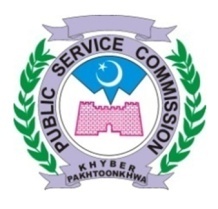 LIST OF CANDIDATES REJECTED FOR THE POST OF PMS OFFICERS (IN-SERVICE QUOTA) ADVT: NO. 04/2019 DUE TO THE REASONS NOTED AGAINST EACH:-_________________________________________________________________________________			.S.No.Name Father NameReason of RejectionAbdul HaleemSher MuhammadDoes not fulfill required criteria of five (05) years service under the cadre strength of Establishment Department Khyber PakhtunkhwaAdil Muhammad Muhammad RamzanFailed to produce documentary proof of five (05) years service in Establishment Department Khyber Pakhtunkhwa under the cadre strength as required. Aiman ShahidShahid MehmoodFailed to produce documentary proof of five (05) years service in Establishment Department Khyber Pakhtunkhwa under the cadre strength as required. Amin ul HaqMubarik KhanFailed to produce documentary proof of five (05) years service in Establishment Department Khyber Pakhtunkhwa under the cadre strength as required. AmirzadaSherzadaFailed to produce documentary proof of five (05) years service in Establishment Department Khyber Pakhtunkhwa under the cadre strength as required. Asif KamalBunir KhanFailed to produce documentary proof of five (05) years service in Establishment Department Khyber Pakhtunkhwa under the cadre strength as required. Asma KomalZahid MasoodFailed to produce documentary proof of five (05) years service in Establishment Department Khyber Pakhtunkhwa under the cadre strength as required. Awais Ahmad KhanFaqir MuhammadDoes not fulfill required criteria of five (05) years service under the cadre strength of Establishment Department Khyber PakhtunkhwaBasherzebAurangzebFailed to produce documentary proof of five (05) years service in Establishment Department Khyber Pakhtunkhwa under the cadre strength as required. Fayaz AhmadMir AhmadDoes not fulfill required criteria of five (05) years service under the cadre strength of Establishment Department Khyber PakhtunkhwaFazalHamidFazal AliFailed to produce documentary proof of five (05) years service in Establishment Department Khyber Pakhtunkhwa under the cadre strength as required. Hamza Arshad KhanMuhammad Arshad KhanFailed to produce documentary proof of five (05) years service in Establishment Department Khyber Pakhtunkhwa under the cadre strength as required. Hayat ul HaqShams ul HaqFailed to produce documentary proof of five (05) years service in Establishment Department Khyber Pakhtunkhwa under the cadre strength as required. Hina QamarNoor ul QamarFailed to produce documentary proof of five (05) years service in Establishment Department Khyber Pakhtunkhwa under the cadre strength as required. Imranud DinRahman GulDoes not fulfill required criteria of five (05) years service under the cadre strength of Establishment Department Khyber PakhtunkhwaInam Fazal ElahiFailed to produce documentary proof of five (05) years service in Establishment Department Khyber Pakhtunkhwa under the cadre strength as required. IrumHassan Ali KhanFailed to produce documentary proof of five (05) years service in Establishment Department Khyber Pakhtunkhwa under the cadre strength as required. Janbaz AhmadMustajab KhanFailed to produce documentary proof of five (05) years service in Establishment Department Khyber Pakhtunkhwa under the cadre strength as required. Khalid AhmadAbdul GhafoorFailed to produce documentary proof of five (05) years service in Establishment Department Khyber Pakhtunkhwa under the cadre strength as required. KhurshidMuhammad AyunFailed to produce documentary proof of five (05) years service in Establishment Department Khyber Pakhtunkhwa under the cadre strength as required. Kifayat Ullah ShahHakim ShahFailed to produce documentary proof of five (05) years service in Establishment Department Khyber Pakhtunkhwa under the cadre strength as required. Muhammad Asif DurraniMuhammad Tahir DurraniFailed to produce documentary proof of five (05) years service in Establishment Department Khyber Pakhtunkhwa under the cadre strength as required. Muhammad Imran KhanMohib GulFailed to produce documentary proof of five (05) years service in Establishment Department Khyber Pakhtunkhwa under the cadre strength as required. Muhammad Wasim RaziqFazle RaziqFailed to produce documentary proof of five (05) years service in Establishment Department Khyber Pakhtunkhwa under the cadre strength as required. Muhammad AsifMuhammad ShahDoes not fulfill required criteria of five (05) years service under the cadre strength of Establishment Department Khyber PakhtunkhwaMuhammad BabarMuhammad IsmailFailed to produce documentary proof of five (05) years service in Establishment Department Khyber Pakhtunkhwa under the cadre strength as required. Muhammad IqbalGul Feroz KhanFailed to produce documentary proof of five (05) years service in Establishment Department Khyber Pakhtunkhwa under the cadre strength as required. Muhammad Sanaullah KhanArshad KhanFailed to produce documentary proof of five (05) years service in Establishment Department Khyber Pakhtunkhwa under the cadre strength as required. Murad AliMohammad KamalFailed to produce documentary proof of five (05) years service in Establishment Department Khyber Pakhtunkhwa under the cadre strength as required. Naeem KhanRambial KhanFailed to produce documentary proof of five (05) years service in Establishment Department Khyber Pakhtunkhwa under the cadre strength as required. Naveed ur RahmanAbdur RahmanFailed to produce documentary proof of five (05) years service in Establishment Department Khyber Pakhtunkhwa under the cadre strength as required. Nazakat KhanSher Afzal KhanDoes not fulfill required criteria of five (05) years service under the cadre strength of Establishment Department Khyber PakhtunkhwaSardar MuhammadWalidad KhanDoes not fulfill required criteria of five (05) years service under the cadre strength of Establishment Department Khyber PakhtunkhwaShakil AshadMumtaz KhanFailed to produce documentary proof of five (05) years service in Establishment Department Khyber Pakhtunkhwa under the cadre strength as required. Sher Sher MuhammadFailed to produce documentary proof of five (05) years service in Establishment Department Khyber Pakhtunkhwa under the cadre strength as required. Shereen GulHamidUllahFailed to produce documentary proof of five (05) years service in Establishment Department Khyber Pakhtunkhwa under the cadre strength as required. Syed Sajid Ali ShahSyed Gulab ShahFailed to produce documentary proof of five (05) years service in Establishment Department Khyber Pakhtunkhwa under the cadre strength as required. Zeenat GulMir Shoaib Khurshid MirFailed to produce documentary proof of five (05) years service in Establishment Department Khyber Pakhtunkhwa under the cadre strength as required. Zeeshan RaufAbdur RaufFailed to produce documentary proof of five (05) years service in Establishment Department Khyber Pakhtunkhwa under the cadre strength as required. 